Edukacinės patirties bankas 2013Eil. Nr.PavadinimasAnotacija (trumpas aprašymas)Autorius 
(vardas, pavardė, kvalifikacinė kategorija, mokykla, autoriaus kontaktai)Kur rasti? 
(ugdymo įstaiga, el. paštas, svetainė ar leidinys, jei ten patalpintas darbas)Pranešimas „Mokymosi motyvacijos kėlimas technologijų pamokose, taikant grafinį siuvinėjimą“ Simegrafija, siuvinėjimo būdasVida Viršilienė, Kintų vidurinės mokyklos pradinių klasių mokytoja
Kintų vidurinė mokykla,
rastine@kintai.silute.lm.lt
Mokinių kūrybinių darbų paroda „Stiklo gėlės“ParodaVaidotas Didžiūnas, Švėkšnos „Saulės“ gimnazijos technologijų mokytojas metodininkas,
vaidid44@gmail.com
Švėkšnos „Saulės“ gimnazija, rastine@saule.silute.lm.ltPranešimas „Tarptautinės Comenius programos daugiašalės mokyklos partnerystės projektas ,, Į žmogų per etnokultūrą“ Mokyklų partnerystės patirtisSigita Žemaitytė, Juknaičių pagrindinės mokyklos socialinė pedagogė,
siga777@gmail.com
Juknaičių pagrindinė mokykla,
rastine@juknaiciai.silute.lm.lt
Simegrafijos darbų paroda „Siūlai, siūlai, susivykit“Simegrafija, siuvinėjimo būdasVida Viršilienė, Kintų vidurinės mokyklos pradinių klasių mokytojaKintų vidurinė mokykla,
rastine@kintai.silute.lm.lt
Pranešimas ,,Olweus - patyčių prevencijos programa. Katyčių pagrindinės mokyklos patirtis“ Patyčių prevencijaIna Stankevičiūtė, Katyčių pagrindinės mokyklos socialinė pedagogė,i.stankeviciute@micro.ltstankeviciuteina@gmail.com
Katyčių pagrindinė mokykla,
rastine@katyciai.silute.lm.lt
Pranešimas LIONS QUEST gyvenimo įgūdžių programa ,,Paauglystės kryžkelės“ Gyvenimo įgūdžių programaEdita Juciutė, Šilutės M. Jankaus pagrindinė mokykla,
editajuc@gmail.comŠilutės M. Jankaus pagrindinė mokykla, 
mjmok@mjankus.silute.lm.ltPranešimas ,,Centro veikla kaip alternatyviojo mokymosi galimybė jaunimo klasių mokiniams“Egidija Žukienė, Šilutės jaunimo ir suaugusiųjų mokymo centrasegidija.7@gmail.com
Šilutės jaunimo ir suaugusiųjų centras,
rastine@smc.silute.lm.lt
Pranešimas ,,Sniego gniūžtė" - prevencinė programa jaunimui“ Prevencinė programaIngrida Juciūtė, Pagėgių Algimanto Mackaus gimnazijos socialinė pedagogė
Pagėgių Algimanto Mackaus gimnazija,
pagegiugimnazija@pagegiai.lt
Pranešimas „Mokėjimo mokytis kompetencijos ir motyvacijos skatinimas etikos pamokose“Mokymasis, motyvacijaDanute Marozienė, Šilutės žemės ūkio mokyklaŠilutės žemės ūkio mokykla,
sekretore@szum.lt
Pranešimas „Žibų pradinės mokyklos patirties ir idėjų sklaida skatinant pagarbius santykius mokyklos bendruomenėje, sprendžiant patyčių problemas ir aktyviai dalyvaujant respublikos akcijoje „Savaitė BE PATYČIŲ“ Patyčių problemos ir jų sprendimasDaina Macijauskienė, Šilutės Žibų pradinės mokyklos vyresnioji socialinė pedagogė,
dainamacijauskiene@gmail.com
Šilutės Žibų pradinė mokykla,
Info@zibai@telesat.ltPranešimas „Žemaičių Naumiesčio gimnazijos patirties ir idėjų sklaida skatinant pagarbius santykius mokyklos bendruomenėje, sprendžiant patyčių problemas ir aktyviai dalyvaujant respublikos akcijoje „Savaitė BE PATYČIŲ“ Patyčių problemos ir jų sprendimasDaiva Lengvinienė, Žemaičių Naumiesčio gimnazijos vyresnioji socialinė pedagogė,
d.lengviniene@gmail.com
Žemaičių Naumiesčio gimnazija,vidmok@znaumiestos.silute.lm.ltPranešimas „Šilutės pirmosios gimnazijos patirties ir idėjų sklaida skatinant pagarbius santykius mokyklos bendruomenėje, sprendžiant patyčių problemas ir aktyviai dalyvaujant respublikos akcijoje „Savaitė BE PATYČIŲ“ Patyčių problemos ir jų sprendimasDaiva Peštenienė, Šilutės pirmoji gimnazijaŠilutės pirmoji gimnazija,pirmagim@gimnazija.silute.lm.lt
Pranešimas „Šilutės lopšelio-darželio „Žvaigždutė“ patirties ir idėjų sklaida skatinant pagarbius santykius mokyklos bendruomenėje, sprendžiant patyčių problemas ir aktyviai dalyvaujant respublikos akcijoje „Savaitė BE PATYČIŲ“ Patyčių problemos ir jų sprendimasRasa Stasytienė, Šilutės lopšelio darželio „Žvaigždutė“ soc. pedagogė,
rasa123456789@gmail.com
Rasa Stasytienė, Šilutės lopšelis-darželis „Žvaigždutė“,
info@zvaigzdeta.lt
Pranešimas „Traksėdžių pagrindinės mokyklos patirties ir idėjų sklaida skatinant pagarbius santykius mokyklos bendruomenėje, sprendžiant patyčių problemas ir aktyviai dalyvaujant respublikos akcijoje „Savaitė BE PATYČIŲ“ Patyčių problemos ir jų sprendimasLina Mikužienė, Traksėdžių pagrindinė mokykla,
Traksėdžių pagrindinė mokykla,
rastine@traksedziai.silute.lm.lt
Vaizdinė mokomoji priemonė didaktinis žaidimas „Lietuvos herbas-dėlionė“Mokymo priemonėRita Kriščiūnienė, Renata Ivaščenkienė, Šilutės Žibų pradinė mokyklos mokytojos metodininkėsŠilutės Žibų pradinė mokykla,
Info@zibai@telesat.ltPranešimas „Šiuolaikinių technologijų panaudojimas anglų kalbos pamokose“IT panaudojimas pamokoseVilma Saldauskienė, Šilutės Pamario pagrindinės mokyklos mokytoja,edikas.saldauskas@gmail.com
Šilutės Pamario pagrindinė mokykla,
rastine@pamarys.silute.lm.lt
Vaikų kūrybos darbų parodaParoda, kurios darbai apjungia kelias technikasDaina Nognienė, Arnoldas Milukas ir Živilė Skirkevičienė, Šilutės rajono meno mokyklos mokytojaiŠilutės meno mokykla,
silutesmenomokykla@gmail.com
Mažųjų konferencija „Noriu žinoti“Konferencijos organizavimo patirtisPetronėlė Freitakienė ir Danguolė Volkova, Švėkšnos „Saulės“ gimnazijos Inkaklių skyriaus pradinių klasių mokytojosŠvėkšnos „Saulės“ gimnazija,rastine@saule.silute.lm.lt
Pranešimas „Egzaminų pritaikymas specialiųjų ugdymosi poreikių turintiems mokiniams“ EgzaminaiEglė Račienė, Šilutės rajono švietimo pagalbos tarnybos logopedė metodininkėŠilutės rajono švietimo pagalbos tarnyba,psc-silute@zebra.lt
Pranešimas „Meninės terapijos panaudojimas vaiko kūrybinės saviraiškos plėtotei“ Meninės terapijos reikšmė kūrybiškumuiIrena Rimkuvienė, Šilutės r. Saugų vaikų darželio auklėtoja metodininkė, iremera@gmail.com
Saugų vaikų darželis,
saugudarzelis@gmail.com
Pranešimas „Šilutės pirmosios gimnazijos bibliotekos kaita“Bibliotekos istorijaLaima Rasa Šilinskienė, Šilutės pirmosios gimnazijos bibliotekos vedėja,
laimuses@gmail.combiblioteka@gimnazija.silute.lm.lt
Šilutės pirmoji gimnazija,pirmagim@gimnazija.silute.lm.ltPranešimas „Popietė su inscenizuoto literatūros kūrinio elementais“PopietėMeilė Žadeikienė, Juknaičių pagrindinės mokykla,
m.zadeikiene@gmail.com
Juknaičių pagrindinė mokykla,
rastine@juknaiciai.silute.lm.lt
Karpinių paroda „Iš pasakų skrynios“ParodaJulija Jauniuvienė, Saugų Jurgio Mikšo pagrindinės mokyklos pradinių klasių mokytoja metodininkė,
julijajaun@gmail.comSaugų Jurgio Mikšo pagrindinė mokykla,rastine@saugos.silute.lm.ltPranešimas „Ritmiškumo ugdymas pradinėse klasėse“ ir pristatė metodines priemones: muzikinius barškučius, ritmines korteles, ritminius maišelius, fonogramas dainelėms, vaizdo medžiagą „Pasaulio tautų muzika“, „10 keisčiausių instrumentų“, „Paukščių balsai“ bei dalijosi gerąja darbo patirtimiMetodinės veiklos patirtisReminta Stoškuvienė, Šilutės Žibų pradinės mokyklos mokytoja metodininkė<remintaster@gmail.com
Šilutės Žibų pradinė mokykla,
Info@zibai@telesat.ltPranešimas „Bendradarbiavimas su tėvais, tobulinant vaikų ugdymo procesą“Metodinės veiklos patirtisDanutė Adomavičienė, Pašyšių pagrindinė mokyklaPašyšių pagrindinė mokykla,
informatika@pasysiai.silute.lm.lt
Projektinė veikla „Mes gyvename prie marių“Metodinės veiklos patirtisEglė Januškienė, Dalia Kubilienė, Nijolė Stankienė, Rusnės pagrindinė mokyklaRusnės pagrindinė mokykla,
rastine@rusne.silute.lm.lt
Pranešimas „Muzikinio-etnokultūrinio  ugdymo netradicinių metodų taikymas vaikų saviraiškos plėtotei“Euritmijos praktika ugdymeAudra Paulavičienė, Šilutės lopšelis-darželis „Ąžuoliukas“Šilutės lopšelis darželis 
„Ąžuoliukas“
azuoliukas@zebra.lt
Stendinių pranešimų paroda „Veiksmo savaitė BE PATYČIŲ“ ParodaPateikė darbus: Dovilė Danieliūtė, Vilkyčių pagrindinė mokykla; Edita Juciutė, Martyno Jankaus pagrindinė mokykla; Aušra Judeikienė, Saugų vaikų globos namai; Edita Kinčiūtė, Gardamo pagrindinė mokykla; Daiva Lengvinienė, Žemaičių Naumiesčio gimnazija; Ilona Lileikienė, Usėnų pagrindinė mokykla; Asta Lukauskienė, Švėkšnos specialioji mokykla; Daina Macijauskienė, Šilutės Žibų pradinė mokykla; Dalia Mauricaitė - Jankauskienė, Šilutės lopšelis darželis ,,Žibutė“; Daiva Peštenienė, Šilutės pirmoji gimnazija; Edita Rimkutė, Šilutės Pamario pagrindinė mokykla; Ina Stankevičiūtė, Katyčių pagrindinė mokykla; Rasa Stasytienė, Šilutės lopšelis darželis ,,Žvaigždutė“; Jurgita Tamošiūnienė, Kintų vidurinė mokykla; Elena Žąsytienė, Vainuto vidurinė mokykla; Sigita Žemaitytė, Juknaičių pagrindinė mokykla; Egidija Žukienė, Jaunimo ir suaugusiųjų mokymo centras.Šilutės Žibų pradinė mokykla,
Info@zibai@telesat.ltVaikų kūrybos darbų paroda Žemės dienai paminėti “Mylėkime Žemę“ParodaŽaneta Danienė, Dalytė Insodienė, Daiva Jokubaitienė, Rita Judžentienė, Loreta Vilčauskienė, Nijolė Zdanavičienė, Žemaičių Naumiesčio darželio mokytojos; Virginija Saveljevienė, Aldona Jonikaitienė, Žemaičių Naumiesčio gimnazijos Šylių skyriaus mokytojos; Zofija Kungienė, Vanda Marozienė, Žemaičių Naumiesčio Degučių skyriaus mokytojos; Janina Baršketienė, Danguolė Jonelienė, Virginija Kubilienė, Irena Šeperienė, Vainuto vidurinės mokyklos mokytojos; Virginija Lidžiuvienė, Sergejus Nikonovas, Gardamo pagrindinės mokyklos mokytojai.Gardamo pagrindinė mokykla,
rastine@gardamas.silute.lm.lt
Paroda „Gražiausi žodžiai mamai“ParodaJurgita Balčytienė, Asta Memytė, Daiva Petrauskytė, Jurgita Šikšniuvienė, Šilutės Pamario pagrindinės mokyklos pedagogės (2 technologijų mokytojos ir 2 logopedės)Šilutės Pamario pagrindinė 
mokykla,
rastine@pamarys.silute.lm.lt
Vaikų kūrybos darbų paroda Žemės dienai paminėti “Mylėkime Žemę“ParodaAsta Mauricienė, Vainuto vidurinės mokyklos pradinio ugdymo vyresnioji mokytojaVainuto gimnazija,
vainutom@vainutas.silute.lm.lt
Pranešimas „Aptariame bendrosios priešmokyklinio ugdymo ir ugdymosi programos projektą“PranešimasJuzefa Adamonienė, Reda Jakienė, Laimutė Toleikienė, lopšelis darželis „Žvaigždutė“Šilutės lopšelis darželis „Žvaigždutė“,
info@zvaigzdeta.lt
„Spalvinga kalba – anglų kalbos idiomos“ParodaAida Skarbalienė, Šilutės Martyno Jankaus pagrindinės mokyklos anglų kalbos mokytoja metodininkė, 
aidska75@gmail.com
Šilutės Martyno Jankaus pagrindinė mokykla,
mjmok@mjankus.silute.lm.lt
„PUPP ir brandos egzaminų naujovės. Kognityvinis vertinimas“PranešimasAušra Paulauskaitė, Šilutės Martyno Jankaus pagrindinės mokyklos anglų kalbos vyresnioji mokytoja,
Šilutės Martyno Jankaus pagrindinė mokykla,
mjmok@mjankus.silute.lm.ltPiešinių, plakatų parodos „Mylėkime Žemę“ nuostataiParengė nuostatusDaiva Jokubaitienė, Žemaičių Naumiesčio darželis-mokyklaŽemaičių Naumiesčio 
darželis-mokykla,
dazmok@gmail.com
Pranešimas „Projektinė veikla – viena iš priemonių, skatinanti mokinių mokymosi motyvaciją“PranešimasAušra Višinskienė, Šilutės Pamario pagrindinės mokyklos rusų kalbos vyresnuioji mokytoja,
ausra.visinskiene@gmail.com
Šilutės Pamario pagrindinė 
mokykla,
rastine@pamarys.silute.lm.ltAtvira lietuvių kalbos pamoka „Išmoktų spausdintinių ir rašytinių raidžių kartojimas ir įtvirtinimas“Atvira pamokaIna Raubienė, Usėnų pagrindinės mokyklos mokytojaUsėnų pagrindinė mokykla,rastine@usenai.silute.lm.lt
Atvira lietuvių kalbos pamoka „N. Kepenienė. „Džiovintas debesėlis“. Giminiškų žodžių vartojimas“Atvira pamokaDanguolė Šulcienė, Usėnų pagrindinės mokyklos mokytoja,
danguolesulciene1@gmail.com
Usėnų pagrindinė mokykla,rastine@usenai.silute.lm.ltPranešimas „Ugdymo modernizavimas taikant informacines komunikacines technologijas ir inovatyvius mokymo(si) metodus“ ir praktinis užsiėmimasPranešimasRasa Jankauskienė, Šilutės Žibų pradinės mokyklos pradinių klasių vyresnioji mokytoja,Laima Stonienė, Pašyšių pagrindinės mokyklos mokytojaŠilutės Žibų pradinė mokykla,
Info@zibai@telesat.ltPašyšių pagrindinė mokykla,
rastine@pasysiai.silute.lm.lt
Paroda, skirta Žemaičių krikšto 600 metų jubiliejuiParoda, kurios darbams vadovavo rajono mokykl7 tikybos mokytojaiIrutė Trečiokienė, Inga Maurienė, Šilutės Pamario pagrindinė mokykla;Jūratė Leonienė, Remigijus Oželis, Violeta Stonienė, Švėkšnos „Saulės“ gimnazija;Virginija Rupainienė, Birutė Žvirblienė, Žemaičių Naumiesčio gimnazija;Marius Surplys, Vainuto vidurinė mokykla;Aurimas Liekis, Traksėdžių pagrindinė mokykla;Laima Šepkienė, Saugų Jurgio Mikšo pagrindinė mokykla;Skirmutė Jakštienė, Natkiškių Zosės Petraitienės pagrindinė mokykla;Nijolė Grigaravičienė, Lumpėnų Enzio Jagomasto pagrindinė mokyklaVirginija Rupainienė, Žemaičių Naumiesčio gimnazijos tikybos mokytoja metodininkė,
virginija.rp@gmail.com
Žemaičių Naumiesčio gimnazija,
vidmok@znaumiestis.silute.lm.lt
Pranešimas „Valstybinio brandos egzamino kriterinio vertinimo nuostatai, užsienio kalbos pagrindinio ugdymo pasiekimų patikrinimo (PUPP) perspektyvos“PranešimasVirginija Jasaitienė, Švėkšnos „Saulės“ gimnazijos rusų kalbo s mokytoja metodininkė,
virginijajasaitiene@gmail.com vjasaitiene@gmail.comŽemaičių Naumiesčio gimnazija,
vidmok@znaumiestis.silute.lm.ltAtvira muzikos pamoka „Mažosios Lietuvos krašto dainos“Atvira pamokaReminta Stoškuvienė, Šilutės Žibų pradinės mokyklos muzikos mokytoja metodininkė,remintaster@gmail.com
Šilutės Žibų pradinė mokykla,
Info@zibai@telesat.ltPranešimas „Pradinio ugdymo programų pritaikymas specialiųjų poreikių vaikams“PranešimasDaina Jucikaitė, Švietimo pagalbos tarnybos specialioji pedagogėŠilutės rajono švietimo pagalbos tarnyba,
psc-silute@zebra.lt
Praktinis užsiėmimas „Streso prevencija – autogeninė treniruotė“Praktinis užsiėmimasGenovaitė Voitenko, Švietimo pagalbos tarnybos psichologėŠilutės rajono švietimo pagalbos tarnyba,
psc-silute@zebra.ltAtvirą etnokultūros būrelio veikla „Laikas ratu“Parodė spektaklį „Rusnė – Nemuno dukra“; mokytojos parengti mokiniai pasakojo apie senuosius žvejų papročius, dainavo Mažosios Lietuvos krašto dainas, šoko šio krašto šokius, žaidė žaidimusDalia Kubilienė – Rusnės pagrindinės mokyklos pradinio ugdymo mokytoja metodininkėdalia772@gmail.com
Rusnės pagrindinė mokykla,
rastine@rusne.silute.lm.lt
Edukacinė diena RusnėjePravedė ekskursiją į etnografinę Kazimiero Banio sodybą: supažindino su sodybos istorija, eksponatų pavadinimais ir jų paskirtimiEglė Januškienė, Rusnės pagrindinės mokyklos pradinio ugdymo vyresnioji mokytojaRusnės pagrindinė mokykla,
rastine@rusne.silute.lm.lt
Paroda „Velykiniai margučiai“Tarnyboje besilankančių vaikų darbelių parodaDaina Jucikaitė, specialioji pedagogė, Eglė Račienė logopedė, Švietimo pagalbos tarnybos specialistėsŠilutės rajono švietimo pagalbos tarnyba,
psc-silute@zebra.ltPranešimas „Kūrybiškas kelias į verslumą, dalyvaujant finansinio raštingumo olimpiadoje“.Pranešimas, metodinės veiklos patirtisDalia Elena Solovjovienė, Violeta Lukočienė, Šilutės Pamario pagrindinės mokyklos pradinių klasių mokytojosŠilutės Pamario pagrindinė 
mokykla,
rastine@pamarys.silute.lm.ltLogopedų, specialiųjų pedagogų vaizdinių priemonių paroda, kurta panaudojant inovatyvius būdusEksponavo sukurtas metodines vaizdines priemones - kompiuterines pateiktis, pagamintas naudojant inovatyvius būdus, skirtas specialiųjų poreikių mokinių ugdymo kokybei gerinti ir ugdymo procesui paįvairintiJūratė Karpauskienė, Sandra Švagždytė, Kintų vidurinės mokyklos ir Švėkšnos „Saulės“ gimnazijos logopedės, metodinė priemonė „Rask priešingos reikšmės žodžius“;Kristina Stonytė, Saugų Jurgio Mikšo pagrindinės mokyklos specialioji pedagogė, metodinė priemonė „i-y, u-ū skyrimas“;Daiva Petrauskytė, Šilutės Pamario pagrindinės mokyklos vyresnioji logopedė, Jurgita Šikšniuvienė, Šilutės Pamario pagrindinės mokyklos logopedė metodininkė,  metodinės priemonės „Garsų o-uo skyrimas žodžiuose“, „Garsų ė-ie skyrimas“;Lina Lazdauskienė, Juknaičių pagrindinės mokyklos specialioji pedagogė, logopedė, metodinė priemonė „Kas ką veikia?“;Lina Gutauskienė, Eglė Račienė, Šilutės Žibų pradinės mokyklos ir Švietimo pagalbos tarnybos vyresniosios logopedės, metodinė priemonė „Sudurtiniai žodžiai“;Salomėja Tarozienė, Šilutės Žibų pradinės mokyklos specialioji pedagogė metodininkė, metodinė priemonė „Sinonimai ir antonimai“;Genovaitė Mockienė, Šilutės rajono Žemaičių Naumiesčio mokyklos-darželio logopedė, metodinė priemonė „Suskaičiuok iki 20-ties“;Aistė Pielikienė, Švėkšnos specialiosios mokyklos specialioji pedagogė-logopedė, Simona Griciūtė, lopšelio darželio „Pušelė“ ir Šilutės Martyno Jankaus pagrindinės mokyklos logopedė, metodinė priemonė „S-Š diferencijavimas“;Ineta Januškienė, lopšelio-darželio ‚Ąžuoliukas“ logopedė metodininkė, didaktinės metodinės priemonės „Transporto priemonės“, „Žvėrelių šventė“, „Pas močiutę kaime“;Danutė Jokubaitienė, lopšelio-darželio „Ąžuoliukas“ specialioji pedagogė metodininkė, metodinė priemonė „Kas netinka?“.Vilma Gečienė, Šilutės Pamario pagrindinės mokyklos anglų kalbos mokytoja;Violeta Šimkaitienė, Šilutės Pamario pagrindinės mokyklos specialioji pedagogėJurgita Šikšniuvienė, Šilutės Pamario pagrindinės mokyklos logopedė metodininkė,  Šilutės Pamario pagrindinė 
mokykla,
rastine@pamarys.silute.lm.ltAtvira integruota kūno kultūros ir muzikos pamokaAtvira pamokaJūratė Šukienė (muzikos mokytoja metodininkė) ir Rasa Urbonavičienė (pradinių klasių mokytoja), Juknaičių pagrindinės mokyklos mokytojos,
jurate18@gmail.com
 Juknaičių pagrindinė mokykla,
rastine@junaiciai.silute.lm.lt
Pranešimas „Saugi mokykla su „Antru žingsniu“PranešimasRegina Chockevičienė,  Šilutės Žibų pradinės mokyklos mokytoja metodininkė,
rchockeviciene@gmail.com
Šilutės Žibų pradinė mokykla,
Info@zibai@telesat.ltPranešimas „Vaiko poreikių, interesų pažinimas ir tenkinimas“.PranešimasVioleta Verbickienė  – Šilutės Žibų pradinės mokyklos Grabupių skyriaus vyresnioji mokytojaŠilutės Žibų pradinė mokykla,
Info@zibai@telesat.ltPranešimas „Tarptautinė prevencinė programa „Zipio draugai“ pradinėje mokykloje“PranešimasRita Kriščiūnienė  – Šilutės Žibų pradinės mokyklos mokytoja metodininkė,
ritakrisciuniene@gmail.comŠilutės Žibų pradinė mokykla,
Info@zibai@telesat.ltPranešimas „Netradicinių priemonių panaudojimo galimybės ankstyvojo amžiaus vaikų pojūčių lavinimui“ PranešimasAušra Vaitkuvienė, l/d „Ąžuoliukas“ vyresnioji auklėtoja, Rita Šteinienė, l/d „Ąžuoliukas“ auklėtoja metodininkėŠilutės lopšelis darželis 
„Ąžuoliukas“
azuoliukas@zebra.lt
Pranešimas „Vaiko saviraiška. Stebėjimo metodas“PranešimasSolveiga Jakštienė, l/d „Pušelė“ auklėtojaŠilutės lopšelis darželis „Pušelė“,
info@pusele-silute.lt
Atvirų durų dienos „Metodinė veikla Šilutės Vydūno gimnazijoje: dabartis ir perspektyvos“ . Pranešimas apie metodinės tarybos, kaip gimnazijos struktūrinio vieneto, veiklos reikšmę.Atvirų durų diena.
PranešimasMarina Stirbienė, Šilutės Vydūno gimnazijos direktorė, Šilutės Vydūno gimnazija,
rastine.vydunas@gmail.com
Atvirų durų dienos „Metodinė veikla Šilutės Vydūno gimnazijoje: dabartis ir perspektyvos“ . Pranešimas apie metodinės tarybos, kaip gimnazijos struktūrinio vieneto, veiklos reikšmę.Atvirų durų diena.
PranešimasVytautas Žemaitaitis, Šilutės Vydūno gimnazijos direktoriaus pavaduotojasŠilutės Vydūno gimnazija,
rastine.vydunas@gmail.comPranešimas apie metodinės tarybos, kaip gimnazijos struktūrinio vieneto, veiklos reikšmę.Pristatė Šilutės Vydūno gimnazijos metodinę veiklą ir jos reikšmę įstaigai bei mokytojo kompetencijų tobulinimuiTatjana Balvočienė, Šilutės Vydūno gimnazijos informacinių technologijų mokytoja ekspertė, Šilutės Vydūno gimnazija,
rastine.vydunas@gmail.comPranešimas apie metodinės tarybos, kaip gimnazijos struktūrinio vieneto, veiklos reikšmę.Pristatė Šilutės Vydūno gimnazijos metodinę veiklą ir jos reikšmę įstaigai bei mokytojo kompetencijų tobulinimuiKęstutis Mockus, Šilutės Vydūno gimnazijos direktoriaus pavaduotojas, Šilutės Vydūno gimnazija,
rastine.vydunas@gmail.comPranešimas apie metodinės tarybos, kaip gimnazijos struktūrinio vieneto, veiklos reikšmę.Pristatė Šilutės Vydūno gimnazijos metodinę veiklą ir jos reikšmę įstaigai bei mokytojo kompetencijų tobulinimuiDaiva Kėrienė, Šilutės Vydūno gimnazijos matematikos mokytojaŠilutės Vydūno gimnazija,
rastine.vydunas@gmail.comPranešimas „Naujos mokytojų metodinės veiklos formos, jų reikšmė mokytojo kompetencijų tobulinimui ir ugdymo įstaigai“PranešimasTatjana Balvočienė, Šilutės Vydūno gimnazijos informacinių technologijų mokytoja ekspertė,
balvociene@gmail.comŠilutės Vydūno gimnazija,
rastine.vydunas@gmail.comEdukacinė išvyka į Pagramančio regioninį parkąEdukacinė išvykaGeografijos mokytojai:
Liolia Baguckienė, M. Jankaus pagrindinės mokyklos mokytoja,Birutė Dapkūnienė, Vilkyčių pagrindinės mokyklos mokytoja,Zita Kaminskienė, Ž. Naumiesčio gimnazijos mokytoja,Rasa Kuzienė, Gardamo pagrindinė mokyklos mokytoja,Marytė Lukošaitienė, Šilutės Vydūno gimnazijos mokytoja,Rūta Pociuvienė, Saugų J. Mikšo pagrindinės mokyklos mokytoja,Emilija Danutė Šertvytienė, Pašyšių pagrindinės mokyklos mokytoja.Liolia Baguckienė, M. Jankaus pagrindinės mokyklos mokytoja,
liolia.baguckiene@gmail.com
Šilutės Martyno Jankaus pagrindinė mokykla,
mjmok@mjankus.silute.lm.lt
Pranešimas „Anglų kalbos mokymo metodų įvairovė Šilutės Martyno Jankaus pagrindinėje mokykloje“PranešimasAušra Paulauskaitė (vyresnioji anglų k. mokytoja), pandute2@yahoo.ca, enclub2008@gmail.com
Aida Skarbalienė – Šilutės Martyno Jankaus pagrindinės mokyklos anglų k. mokytoja metodininkė,
aidska75@gmail.com
Šilutės Martyno Jankaus pagrindinė mokykla,
mjmok@mjankus.silute.lm.ltPranešimas „Mokyklos ir Kintų miestelio edukacinių erdvių panaudojimas rusų kalbos pamokose“PranešimasEleonora Miknienė, Kintų vidurinės mokyklos rusų kalbos vyresnioji mokytoja,
eleonoramikniene@gmail.comKintų vidurinė mokykla,
rastine@kintai.silute.lm.lt
Pranešimas „Vertinimas mokymuisi“PranešimasVirginija Jasaitienė, Švėkšnos „Saulės“ gimnazijos rusų kalbos mokytoja metodininkė,
virginijajasaitiene@gmail.com vjasaitiene@gmail.comŠvėkšnos „Saulės“ gimnazija,rastine@saule.silute.lm.lt
Atvira pasaulio pažinimo pamoka 1d klasėje „Panašumai ir skirtumai“Atvira pamokaVilma Stonkienė, Gargždų „Kranto“ pagrindinės mokyklos vyresnioji mokytojaGargždų „Kranto“ pagrindinės mokykla,krantasvid@mail.ltAtvira lietuvių kalbos (gimtosios) pamoka „Dabarties šalyje“ 2c klasėjeAtvira pamokaIlona Stonienė, Gargždų „Kranto“ pagrindinės mokyklos mokytoja metodininkėGargždų „Kranto“ pagrindinės mokykla,krantasvid@mail.ltAtvira matematikos pamoka „Mokomės pažinti laikrodį. Romėniški skaitmenys“ 2b klasėjeAtvira pamokaDanguolė Poškienė, Gargždų „Kranto“ pagrindinės mokyklos vyresnioji mokytojaGargždų „Kranto“ pagrindinės mokykla,krantasvid@mail.ltAtvira muzikos pamoka „Lapų šokis“1c klasėjeAtvira pamokaRasa Linkienė, Gargždų „Kranto“ pagrindinės mokyklos mokytoja metodininkėGargždų „Kranto“ pagrindinės mokykla,krantasvid@mail.ltAtvira integruota matematikos ir pasaulio pažinimo pamoka 4 b klasėje Atvira pamokaVirginija Milaknienė, Gargždų „Kranto“ pagrindinės mokyklos mokytojai metodininkėGargždų „Kranto“ pagrindinės mokykla,krantasvid@mail.ltEdukacinis užsiėmimas mokyklos geologijos muziejujeEdukacinė veiklaSigita Ivanauskienė, Gargždų „Kranto“ pagrindinės mokyklos mokytojai metodininkeiGargždų „Kranto“ pagrindinės mokykla,krantasvid@mail.ltPranešimas „Gargždų „Kranto“ pagrindinė mokykla. Atvirumas kaitai ir savalaikis įsivertinimas“PranešimasInga Rankelienė, Gargždų „Kranto“ pagrindinės mokyklos direktoriaus pavaduotojai ugdymuiGargždų „Kranto“ pagrindinės mokykla,krantasvid@mail.ltPranešimas „Išmokimo stebėsena – vertinimo dalis“PranešimasDanutė Elena Raudienė, Gargždų „Kranto“ pagrindinės mokyklos mokytoja ekspertėGargždų „Kranto“ pagrindinės mokykla,krantasvid@mail.ltPranešimas „Išmokimo stebėsena – vertinimo dalis“PranešimasRasa Jeriomenkienė, Gargždų „Kranto“ pagrindinės mokyklos mokytoja metodininkėGargždų „Kranto“ pagrindinės mokykla,krantasvid@mail.ltAtvira pamoka „Garsų -ė, -ie tarimas, rašymas, diferencijavimas 2 klasėje“Atvira pamokaReda Kuisienė, Rusnės pagrindinės mokyklos logopedėRusnės pagrindinė mokykla,rastine@rusne.silute.lm.lt
Autorinė fotografijos ir rankdarbių paroda „Laiko gijos“Autorinė parodaAsta Memytė, Šilutės Pamario pagrindinės mokyklos technologijų mokytoja metodininkė,
astaastamem@gmail.com
Šilutės Pamario pagrindinė 
mokykla,
rastine@pamarys.silute.lm.ltParoda „Piešiame kalbą – anglų kalbos idiomos“ParodaLoreta Orlingienė, Virginija Gečienė, Vita Matrosovienė, Vainuto gimnazija;Lolita Kučinskienė, Daliutė Montvydienė, Šilutės Vydūno gimnazija;Aurimas Liekis, Kintų vidurinė mokykla;Rita Bernotienė, Aldona Cibauskienė,  Aušra Paulauskaitė, Ramunė Petrikienė, Aida Skarbalienė, Šilutės Martyno Jankaus pagrindinė mokykla;Vilija Baguckienė, Banga Sabaliauskienė, Ksavera Šakienė, Juknaičių pagrindinė mokykla;Regina Astasevičienė, Janina Kairienė,  Aistė Naruševičienė, Lina Ramanauskytė, Vilma Saldauskienė, Danutė Venckienė, Šilutės Pamario pagrindinė mokykla;Jolanta Alsytė, Indrė Sprainė, Pašyšių pagrindinė mokykla;Stefanija Venckienė, Romina Gilija Zamuškienė, Rusnės pagrindinė mokykla;Inga Klimavičiūtė, Rita Šleinytė, Saugų Jurgio Mikšo pagrindinė mokykla;Irena Vasiliauskienė, Traksėdžių pagrindinė mokykla;Asta Gratkauskienė, Šilutės žemės ūkio mokykla;Vida Antanavičienė, Eligijus Kriaučiūnas, Pagėgių savivaldybės E. Jagomasto pagrindinė mokykla.Aušra Paulauskaitė, Šilutės Martyno Jankaus Pagrindinės mokyklos vyresnioji anglų kalbos mokytoja, rajono anglų kalbos mokytojų metodinio būrelio pirmininkė,
pandute2@yahoo.ca, enclub2008@gmail.comŠilutės Martyno Jankaus pagrindinė mokykla,
mjmok@mjankus.silute.lm.ltMetodinių priemonių paroda „Pedagoginių idėjų mugė“ParodaDaiva Austynienė, Audronė-Edita Klingerienė, Renata Mickevičiutė, Irma Morkūnienė, Nijolė Palubinskienė, Aušra Vaitkuvienė, lopšelis darželis „Ąžuoliukas“;Irena Gvildienė, Gražina Toleikienė, Laimutė Toleikienė, Birutė Vengalienė, lopšelis darželis „Raudonkepuraitė“;Birutė Bruneikienė, Solveiga Jakštienė, Dalytė Jokaitienė, Ramunė Klymantienė, Vilma Mikužienė, Gražina Mizgerienė,  Vitalija Petronytė, lopšelis darželis „Pušelė“;Vitalija Stankaitienė, lopšelis darželis „Žibutė“;Jovita Kmitienė, Ingrida Peteraitienė, Ramunė Šmitienė, lopšelis darželis „Žvaigždutė“;Danguolė Aukštkalnienė, Dalytė Daugėlaitė, Nijolė Daugirdienė, Rūta Juškevičienė, Virginija Bendikaitė-Lidžiuvienė, Alma Norkaitienė, Lina Paičienė, Daiva Rimkienė, Nida Šertvytienė, Rasa Šimkuvienė, Danutė Tamašauskienė, Diana Tubutienė, Gražina Židonienė, lopšelis darželis „Gintarėlis“;Aurelija Razmienė, Žemaičių Naumiesčio mokykla-darželis;Rūta Šerniuvienė, Lilija Venckienė, Traksėdžių pagrindinė mokykla;Regina Bukauskienė, Irena Drukteinienė, Juknaičių pagrindinė mokykla;Irena Liudytė, Rusnės pagrindinė mokyklaDalytė Jokaitienė, rajono ikimokyklinio ugdymo pedagogų metodinio būrelio pirmininkė, Šilutės lopšelio darželio „Pušelė“ ikimokyklinio ugdymo pedagogė metodininkė,
Šilutės lopšelis darželis „Pušelė“,
info@pusele-silute.lt

Pranešimas „Popieriaus karpiniai patalpų ir eglutės puošimui“PranešimasJulija Jauniuvienė, Saugų Jurgio Mikšo pagrindinės mokyklos vyresnioji mokytoja,
julijajaun@gmail.comSaugų Jurgio Mikšo pagrindinė mokykla,
rastine@saugos.silute.lm.lt
Pranešimas „Mokinių įsivertinimas pamokoje“PranešimasRegina Tamošauskienė, Gardamo pagrindinės mokyklos direktorė, rusų kalbos mokytoja metodininkė,
r.tamasauskiene@gmail.com
Gardamo pagrindinė mokykla,
rastine@gardamas.silute.lm.lt
Atvira geografijos pamoka „Ekonomikos šuolis Pietryčių ir Rytų Azijoje“ aštuntoje klasėje Atvira pamokaZita Kaminskienė, Žemaičių Naumiesčio gimnazijos geografijos mokytoja metodininkėŽemaičių Naumiesčio gimnazija,
vidmok@znaumiestis.silute.lm.lt
Metodinė diena rajono geografijos mokytojams Žemaičių Naumiesčio gimnazijojeMetodinė dienaZita Kaminskienė, Žemaičių Naumiesčio gimnazijos geografijos mokytoja metodininkėŽemaičių Naumiesčio gimnazija,
vidmok@znaumiestis.silute.lm.lt
Pranešimas „Esame kviečiami saugoti Dievo atminimą savo gyvenime ir jį žadinti kitų žmonių širdyse“.PranešimasRemigijus Oželis, Švėkšnos „Saulės“ gimnazijos tikybos mokytojas ekspertas.
remigijuso@gmail.com
Švėkšnos „Saulės“ gimnazija,rastine@saule.silute.lm.lt
Pranešimas „Naujovių panaudojimas šiuolaikinėje pamokoje“PranešimasIrma Kelpšienė, Šilutės Pamario pagrindinės mokyklos pradinių klasių mokytoja metodininkė,
irma.kelpsiene@gmail.comŠilutės Pamario pagrindinė 
mokykla,
rastine@pamarys.silute.lm.ltPranešimas „Pamokos kokybė ir vertinimas (įsivertinimas)“PranešimasVida Giedrienė, Šilutės Pamario pagrindinė mokyklaŠilutės Pamario pagrindinė 
mokykla,
rastine@pamarys.silute.lm.lt2013 metų gruodžio 12 d. mokytojai bei specialistai dalyvavo rajoninėje ataskaitinėje metodinės veiklos konferencijoje Švietimo pagalbos tarnyboje ir pristatė metodinio būrelio kalendorinių metų veiklos ataskaitąRajoninė konferencijaPateikė vadovaujamo būrelio metodinės veiklos ataskaitąDalytė Jokaitienė, lopšelis darželis „Pušelė“;Lidija Balsienė, lopšelis darželis „Žibutė“;Reminta Stoškuvienė, Šilutės Žibų pradinė mokykla;Alma Burbienė, Juknaičių pagrindinė mokykla;Aušra Pielikienė, Dalia Elena Solovjovienė, Šilutės Pamario pagrindinė mokykla;Algimantas Valaitis, Katyčių pagrindinė mokykla;Aušra Paulauskaitė, Renata Radišauskaitė, Indra Sokolovienė, Šilutės Martyno Jankaus pagrindinė mokykla;Zita Kaminskienė, Virginija Rupainienė,  Žemaičių Naumiesčio gimnazija;Sandra Tamašauskienė, Šilutės Vydūno gimnazija;Vaidotas Didžiūnas, Virginija Jasaitienė, Jūratė Leonienė, Alfonsas Šimkus, Švėkšnos „Saulės“ gimnazija;Valerija Eidikienė, Virginija Samuilienė, Vainuto gimnazija;Renata Petrenkienė, Šilutės pirmoji gimnazija;Judrė Railienė, Šilutės r. vaikų meno mokykla;Ilona Norgėlienė, Eglė Račienė, Švietimo pagalbos tarnyba.MokykloseParengė tarnyboje besilankančių vaikų darbelių parodą „Rudenėlis atkeliavo“, kurią spalio-gruodžio mėnesiais eksponavo Švietimo pagalbos tarnybojeParodaDaina Jucikaitė, Švietimo pagalbos tarnybos specialioji pedagogė metodininkė, ir Eglė Račienė, Švietimo pagalbos tarnybos logopedė metodininkė  Šilutės rajono švietimo pagalbos tarnyba,
psc-silute@zebra.lt
 Paroda „Mano angelas“Parengė vaikų ir jų tėvelių kūrybinių darbelių parodąDaiva Balčytienė ir Sigutė Kačinskienė, Šilutės Žibų pradinės mokyklos mokytojos metodininkės,
daiva.balcytiene@gmail.comskacinskiene@gmail.comŠilutės Žibų pradinė mokykla,
Info@zibai@telesat.ltPranešimas „Projektinė veikla ugdant specialiųjų ugdymosi poreikių turinčius mokinius“Pasidalijo keletą metų vykdytos projektinės veiklos patirtimiLina Gutauskienė, Šilutės Žibų pradinės mokyklos logopedė, ir Salomėja Tarozienė,  Šilutės Žibų pradinės mokyklos specialioji pedagogė, 
gutauskiene.lina@gmail.com
salomeja.taroziene@gmail.comŠilutės Žibų pradinė mokykla,
Info@zibai@telesat.ltPranešimas „Smulkiosios motorikos lavinimo būdai šalinant vaikų kalbos sutrikimus“Metodinės veiklos patirtisDaiva Petrauskytė (vyresnioji) ir Jurgita Šikšniuvienė,  Šilutės Pamario pagrindinės mokyklos logopedės,
d.petrauskyte@gmail.com
 zydrunas.pp@gmail.com (Jurgitai Šikšniuvienei)
Šilutės Pamario pagrindinė 
mokykla,
rastine@pamarys.silute.lm.ltRajono ikimokyklinio ugdymo pedagogams vedė atvirą veiklą su 5 metų amžiaus vaikais „Naujų technologijų taikymas ugdymo procese“ ir pademonstravo kompiuterinės programos LYNX 4 panaudojimąAtvira veiklaRūta Paplauskaitė, Šilutės lopšelio darželio „Žibutė“ logopedėŠilutės lopšelis darželis „Žibutė“,
silutezibute@gmail.com
Rajono ikimokyklinio ugdymo pedagogams vedė atvirą veiklą su 5 metų amžiaus vaikais „Naujų technologijų taikymas ugdymo procese“Atvira veiklaBirutė Palekienė, Šilutės lopšelio darželio „Žibutė“  vyresnioji auklėtoja Šilutės lopšelis darželis „Žibutė“,
silutezibute@gmail.comKalėdinių atvirukų paroda „Užburiančio ir šviesaus Kalėdų stebuklo belaukiant” Parengė ir eksponavo Rusnės specialiosios mokyklos mokiniams vadovavę mokytojai:Virginija Balčinienė, vyresnioji specialioji pedagogė;Anžela Berčiūnienė, vyresnioji specialioji pedagogė;Nijolė Guntarskienė, vyresnioji specialioji pedagogė;Rima Jankauskaitė, vyresnioji specialioji pedagogė;Nijolė Kairienė, vyresnioji specialioji pedagogė;Agnė Kazakevičienė, mokytoja;Alma Kėrienė, specialioji pedagogė;Laima Lelėnienė, specialioji pedagogė metodininkė;Ligita Miliauskienė, vyresnioji specialioji pedagogė, logopedė;Birutė Paliokienė, specialioji pedagogė metodininkė;Rita Rupainienė, vyresnioji specialioji pedagogė,Lina Surgailienė, specialioji pedagogė;Virginija Svitkinienė, specialioji pedagogė;Vida Škimelienė, specialioji pedagogė metodininkė;Estera Žiliuvienė, specialioji pedagogė metodininkė;Vilija Venckuvienė, specialioji pedagogė,Jūratė Zvėgienė, vyresnioji specialioji pedagogėLaima Lelėnienė, specialioji pedagogė metodininkė,
laimaks@gmail.com
Rusnės specialioji mokykla,
rusnessim@rusnessim.w3.lt
Metodinė diena „Išmokimo stebėsena – vertinimo dalis“ Klaipėdos rajono Gargždų „Kranto“ pagrindinėje mokykloje5 atvirų pamokų stebėjimas ir aptarimas, kita edukacinė veiklaJudita Blinkevičienė, Šilutės rajono švietimo pagalbos tarnybos direktorė,
psc-silute@zebra.lt
Šilutės rajono švietimo pagalbos tarnybapsc-silute@zebra.ltPopietė „Meilės Lukšienės mokykla ir šiuolaikinio pedagogo misija“Meilės Lukšienės Šviesios atminties paminėjimo renginysAurelija Žymančienė, Sandra Tamašauskienė, Šilutės Vydūno gimnazijos lietuvių kalbos mokytojos metodininkės,Judita Blinkevičienė, Švietimo pagalbos tarnybos direktorė, Giedrė Milukienė, Švietimo skyriaus vyriausioji specialistėŠilutės rajono švietimo pagalbos tarnybapsc-silute@zebra.ltEdukacinė pamoka „Advento vainikas pražydo...“Edukacinė pamokaTautodailininkė Birutė Servienė, Šilutės muziejusŠilutės rajono švietimo pagalbos tarnybapsc-silute@zebra.ltJaunimo diena „Aš viską žinau!”Tauragės, Šilalės, Šilutės mokyklų komandosDaiva Lengvinienė, Žemaičių Naumiesčio gimnazijos vyresnioji socialinė pedagogė,
d.lengviniene@gmail.com
Žemaičių Naumiesčio gimnazija,
vidmok@znaumiestis.silute.lm.lt
Matematikos savaitėMetodinės veiklos patirtisŠilutės pirmosios gimnazijos mokytojaiŠilutės pirmosios gimnazijos mokytojai,
pirmagim@gimnazija.silute.lm.lt
Matematikos varžytuvėsMetodinės veiklos patirtisŠilutės pirmosios gimnazijos mokytojaiŠilutės pirmosios gimnazijos mokytojai,
pirmagim@gimnazija.silute.lm.lt
Pranešimas „Priešmokyklinio ugdymo tobulinimas įgyvendinant atnaujintą programą“Metodinės veiklos patirtisLidija Balsienė, Šilutės lopšelio darželio „Žibutė“ auklėtoja metodininkėŠilutės lopšelis darželis „Žibutė“,
Šilutės lopšelis darželis „Žibutė“,
silutezibute@gmail.comApskritojo stalo diskusija „Vertinimo aspektai kūno kultūros pamokose“Metodinės veiklos patirtisRenata Radišauskaitė, Šilutės Martyno Jankaus pagrindinės mokyklos kūno kultūros mokytoja metodininkė,
radisauskaiter@gmail.comŠilutės Martyno Jankaus pagrindinė mokykla,
mjmok@mjankus.silute.lm.ltMokinių kūrybinių darbų paroda „Merry Christmas and happy New Year!”ParodaVilma Gečienė, Raimonda Genienė, Asta Grigalienė, Šilutės Pamario pagrindinė mokykla;Banga Sabaliauskienė, Saugų Jurgio Mikšo pagrindinė mokykla;Ksavera Šakienė, Juknaičių pagrindinė mokykla;Drąsutė Vaitkevičienė, Šilutės Žibų pradinės mokyklos Grabupių skyrius;Vaida Vytuvienė, Saugų Jurgio Mikšo pagrindinė mokyklaŠilutės Pamario pagrindinė 
mokykla,
rastine@pamarys.silute.lm.ltŠilutės Žibų pradinė mokykla,
Info@zibai@telesat.ltJuknaičių pagrindinė mokykla,
rastine@junaiciai.silute.lm.ltSaugų Jurgio Mikšo pagrindinė mokykla,
rastine@saugos.silute.lm.ltRusnės specialiosios mokyklos mokinių kalėdinių atvirukų paroda „Užburiančio ir šviesaus Kalėdų stebuklo belaukiant” ParodaMokiniams vadovavo bei padėjo kurti atvirukus Rusnės specialiosios mokyklos mokytojos:
Virginija Balčinienė, vyresnioji specialioji pedagogė;Anžela Berčiūnienė, vyresnioji specialioji pedagogė;Nijolė Guntarskienė, vyresnioji specialioji pedagogė;Rima Jankauskaitė, vyresnioji specialioji pedagogė;Nijolė Kairienė, vyresnioji specialioji pedagogė;Agnė Kazakevičienė, mokytoja;Alma Kėrienė, specialioji pedagogė;Laima Lelėnienė, specialioji pedagogė metodininkė;Ligita Miliauskienė, vyresnioji specialioji pedagogė, logopedė;Birutė Paliokienė, specialioji pedagogė metodininkė;Rita Rupainienė, vyresnioji specialioji pedagogė,Lina Surgailienė, specialioji pedagogė;Virginija Svitkinienė, specialioji pedagogė;Vida Škimelienė, specialioji pedagogė metodininkė;Estera Žiliuvienė, specialioji pedagogė metodininkė;Vilija Venckuvienė, specialioji pedagogė,Jūratė Zvėgienė, vyresnioji specialioji pedagogė.Laima Lelėnienė, specialioji pedagogė metodininkė;laimaks@gmail.com
Rusnės specialioji mokykla,
rusnessim@rusnessim.w3.lt
Pranešimas „Ugdytinos  kompetencijos priešmokyklinėje grupėje“Dalijosi įgytomis žiniomis iš mokymų Kretingoje ir Šilutėje apie integralų ugdymą, vaikų kūrybiškumo, verslumo, mokėjimo mokytis apraiškas, kompetencijų struktūrą ir sąsajas, ugdymo gaires pedagoguiVitalija Petronytė – Šilutės lopšelio darželio „Pušelė“  priešmokyklinio ugdymo pedagogė (auklėtoja metodininkė) Šilutės lopšelis darželis „Pušelė“,
info@pusele-silute.ltPranešimas „Priešmokyklinio ugdymo pasiekimų vertinimas“ Dalijosi įgytomis žiniomis iš mokymų Kretingoje ir Šilutėje apie pasiekimų planavimo paskirtį, būdus ir principus, tikslą, reikšmę, analizavo savaitės plano sudarymo ypatumus, vertinimo reikšmę vaiko asmenybės raidai, ugdymo(si) motyvacijai bei pasiekimams, vertinimo kriterijų, metodų ir procedūrų parinkimąVitalija Martišienė – Šilutės lopšelio darželio „Gintarėlis“  priešmokyklinio ugdymo pedagogė (auklėtoja metodininkė) –Šilutės lopšelis darželis „Gintarėlis“,
silute.gintarelis@gmail.com
Edukacinės veiklos rezultatas -  dirbinių paroda „Molio pasaka”2013 metų spalio 24 dieną organizavo Šilutės rajono Žibų zonos metodinio būrelio pradinių klasių mokytojams edukacinę veiklą Macikų socialinės globos namų dirbtuvėse: įvairių technikų panaudojimas kūrybiniuose darbuose iš molio  Rasa Jankauskienė (vyresnioji mokytoja), Rita Kriščiūnienė (metodininkė) - Šilutės Žibų pradinės mokyklos pradinių klasių mokytojos –rasa.rokiukas@gmail.com
ritakrisciuniene@gmail.com
Šilutės Žibų pradinė mokykla,
Info@zibai@telesat.ltAtvira choreografijos pamoka „Salsa – pramogos šokis“Atvira pamokaAsta Maigienė, Šilutės Vydūno gimnazijos choreografijos mokytojaŠilutės Vydūno gimnazija,
rastine.vydunas@gmail.com
Pranešimas „Biotechnologijos naujovės. Žmogaus genomas“PranešimasValerija Eidikienė, Vainuto gimnazijos biologijos mokytoja,
valeeid@gmail.com
Vainuto gimnazija,
vainutom@vainutas.silute.lm.lt
Konkursas „Tai liečia ir mus“Edukacinis konkursas mokiniams, kurio potekstė – atsispirti narkotikams, elgesys su juos vartojančiaisDaiva Lengvinienė, Žemaičių Naumiesčio gimnazijos vyresnioji socialinė pedagogė,
d.lengviniene@gmail.com
Žemaičių Naumiesčio gimnazija,
vidmok@znaumiestis.silute.lm.lt


Seminaras „Kūrybos procesas – estetinių kompetencijų ugdymas“Estetinių kompetencijų ugdymosi svarba formuojant asmenybę, nenutrūkstamas saviugdos skatinimasNijolė Titienė, Šilutės pirmosios gimnazijos direktoriaus pavaduotoja ugdymuiŠilutės pirmoji gimnazija,
pirmagim@gimnazija.silute.lm.lt
Seminaras „Edukacinės aplinkos ir jų panaudojimas Švėkšnos „Saulės“ gimnazijoje“Švėkšnos „Saulės“ gimnazijos edukacinių erdvių panaudojimas ugdymo proceseDalia Dirgėlienė, Švėkšnos „Saulės“ gimnazijos direktorėŠvėkšnos „Saulės“ gimnazija,rastine@saule.silute.lm.lt
Seminaras „2014 m. dainų šventė „Čia mano namai“. „Vario audra“ – Mažosios Lietuvos šokių repertuaras“Mažosios Lietuvos repertuaro praktinis pristatymas, aptarimasJudrė Railienė, Šilutės vaikų meno mokyklos choreografijos mokytoja metodininkė,
Šilutės r. vaikų meno mokykla,
silutesmenomokykla@gmail.com
Seminaras „Gabių vaikų ugdymas“Gabių vaikų atpažinimo ir ugdymo ypatumaiIlona Norgėlienė, Šilutės r. švietimo pagalbos tarnybos psichologė, socialinė pedagogė,
norilon@gmail.com
Šilutės r. švietimo pagalbos tarnyba, psc-silute@zebra.lt
Respublikinė konferencija „Mokinių skaitymo kompetencijų ugdymas: patirtys, pamokos, iššūkiai“Organizavimo patirtisJudita Blinkevičienė, Švietimo pagalbos tarnybos direktorėŠilutės r. švietimo pagalbos tarnyba, psc-silute@zebra.lt
Geroji darbo patirtis. MOBIO programos Programos įsisavinimas, praktinė veiklos patirtisIndra Sokolovienė, Šilutės Martyno Jankaus pagrindinės mokyklos bibliotekininkė,
indrasok@gmail.com, biblioteka@mjankus.silute.lm.ltŠilutės Martyno Jankaus pagrindinė mokykla,
mjmok@mjankus.silute.lm.ltApskritojo stalo diskusija „Temų ir vadovėlių įvairovė, baigiamojo testo 4 pradinei klasei sudarymas“Ugdymo programos ypatumaiAsta Grigalienė, Šilutės Pamario pagrindinės mokyklos pradinių klasių anglų kalbos mokytoja metodininkė,
grigalieneasta@gmail.com
Šilutės Pamario pagrindinė 
mokykla,
rastine@pamarys.silute.lm.ltŠilutės Vydūno gimnazijos metodinės tarybos darbo patirties sklaidaGimnazijos metodinės tarybos patirtisKęstutis Mockus, Šilutės Vydūno gimnazijos direktoriaus pavaduotojas ugdymui,
Šilutės Vydūno gimnazija,
rastine.vydunas@gmail.comPranešimas „Genetiškai modifikuoti maisto produktai. Antibiotikai“GM produktai, mityba, antibiotikai mūsų gyvenimeValerija Eidikienė, Vainuto gimnazijos biologijos mokytoja,
valeeid@gmail.com
Vainuto gimnazija,
vainutom@vainutas.silute.lm.lt
Seminaras „Naujos pedagogų kūrybiškumą skatinančios ugdymo idėjos“Patirties sklaida. Priemonių, skatinančių įvairių gebėjimų vaikų kūrybiškumą, taikymasStefanija Petkienė, Šilutės lopšelio darželio „Ginatrėlis“ direktorėŠilutės lopšelis darželis 
„Ginatrėlis“, 
silute.gintarelis@gmail.com
Metodinė diena „Specialiųjų ugdymosi poreikių mokinių ugdymo(si) aplinkų kūrimas bei gerosios patirties sklaidaŠvėkšnos specialiosios mokyklos pedagogų geroji patirtisLaimutė Navickienė, Švėkšnos specialiosios mokyklos direktorė, Birutė Šimkuvienė, pavaduotoja ugdymuiSvėkšnos specialioji mokykla,
direktore@s-mokykla.lt
Edukacinė programa „Varnių regioninio parko augalijos įvairovė“Gyvoji, negyvoji gamta, istorijos, kultūros paveldasValerija Eidikienė, Vainuto gimnazijos biologijos mokytoja,
valeeid@gmail.com
Vainuto gimnazija,
vainutom@vainutas.silute.lm.lt
Respublikinė metodinė-praktinė konferencija „Kūrybiškumo ugdymas ir IKT ugdymo procese“Gerosios patirties sklaida. Informacinių technologijų naudojimas ugdymo(si) aplinkų kūrimo, mokinio pažinimo ir kūrybiškumo ugdymo skatinimuiDalia Dirgėlienė, Švėkšnos „Saulės“ gimnazijos direktorėŠvėkšnos „Saulės“ gimnazija,rastine@saule.silute.lm.lt
Edukacinė išvyka į Varnių regioninį parkąGeografijos mokytojų edukacinė išvykaZita Kaminskienė, Žemaičių Naumiesčio gimnazijos geografijos mokytoja metodininkė,
zitakaminski@yahoo.comŽemaičių Naumiesčio gimnazija,
vidmok@znaumiestis.silute.lm.ltAtviras renginys: penktų klasių popietė „Šokių sūkury“Šokių popietėDaiva Audra Preikšienė, Šilutės Martyno Jankaus pagrindinės mokyklos choreografijos vyresnioji mokytoja,
Šilutės Martyno Jankaus pagrindinė mokykla,
mjmok@mjankus.silute.lm.ltDebatų metodas anglų kalbos pamokoseDebatų metodo taikymas bet kurioje pamokoje, praktinė veikla su mokiniaisRenata Baliasi, Šilutės Vydūno gimnazijos anglų kalbos vyresnioji mokytoja,
rbaliasi@gmail.com
Šilutės Vydūno gimnazija,
rastine.vydunas@gmail.comKonferencija „Gimtojo krašto istorijos puslapiai“KonferencijaAlfonsas Šimkus, Švėkšnos „Saulės“ gimnazijos istorijos mokytojas metodininkas,
vilkenai@gmail.com
Švėkšnos „Saulės“ gimnazija,rastine@saule.silute.lm.ltInovatyvių ugdymo metodų taikymas įvairių gebėjimų vaikams Šilutės lopšelyje darželyje „Ąžuoliukas“Seminaras. Gerosios patirties sklaida. Priemonių taikymas įvairių gebėjimų vaikams ir šeimos poreikių tenkinimasIrena Lekavičienė, Šilutės lopšelio darželio „Ąžuoliukas“ direktorėŠilutės lopšelis darželis
 „Ąžuoliukas“,
azuoliukas@zebra.lt
Kūrybiškumo ugdymas neformaliojo ugdymo metuJaunųjų filologų darbų analizavimas bei vertinimas. Talentingų literatūrai mokinių gebėjimų ugdymasAlgirdas Navickas, Šilutės Vydūno gimnazijos lietuvių kalbos mokytojas metodininkas,
algirdasn@telesat.lt
Šilutės Vydūno gimnazija,
rastine.vydunas@gmail.comParoda „Tyčiotis negalima – DRAUGAUKIME!”Šilutės rajono socialinių pedagogų fotografijų parodaDaina Macijauskienė, Šilutės Žibų pradinės mokyklos socialinė pedagogė,
dainamacijauskiene@gmail.com
Šilutės Žibų pradinė mokykla,
Info@zibai@telesat.ltParoda „Mylėkime žemę“Žemaičių Naumiesčio zonos pradinių klasių mokytojų metodinio būrelio parodaSergejus Nikonovas, Gardamo pagrindinės mokyklos pradinių klasių mokytojas,
ser.nikas@gmail.com
Gardamo pagrindinė mokykla,
rastine@gardamas.silute.lm.lt
Tiksliųjų mokslų savaitės baigiamasis renginys – varžytuvės „Mąstykime kartu“ Varžytuvės 6 klasės mokiniamsAlma Tamulionienė, Laimutė Bernotienė, Romualda Jonikienė, Šilutės Martyno Jankaus pagrindinės mokyklos mokytojosŠilutės Martyno Jankaus pagrindinė mokykla,
mjmok@mjankus.silute.lm.lt„Efektyvus informacijos valdymas – judėjimas pažangos link“Seminaras. Priešmokyklinio  ugdymo informavimo turinys, sklaidos formos, bendradarbiavimo su tėvais sistema, lopšelio-darželio „Žvaigždutė“ informacijos valdymo patirtisStasė Viršilienė, Juzefa Adamonienė, Nėlia Damanskienė, Žydronė Aleničevienė, Reda Jakienė, Šilutės lopšelio darželio „Žvaigždutė“ direktorė ir pedagogėsŠilutės lopšelis darželis „Žvaigždutė“ ,
info@zvaigzdeta.lt
Šiuolaikinės karjeros samprata – ugdymas karjerai bendrojo lavinimo mokykloseMotyvuojanti praktinė paskaitaAudronė Stasiulienė, Šilutės Vydūno gimnazija ir kt.Šilutės Vydūno gimnazija,
rastine.vydunas@gmail.com„Popieriaus masė. Technologijos ir improvizacijos“Praktinės veiklos seminaras, dalijimasis patirtimiDaina Nognienė, Šilutės r. vaikų meno mokyklos dailės skyriaus dailės mokytojaŠilutės r. vaikų meno mokykla,
silutesmenomokykla@gmail.com
Respublikinė lietuvių kalbos konferencija „Tautinio paveldo įtaka mokinių kultūrinės savimonės ugdymui“KonferencijaVanda Šimkuvienė, Švėkšnos „Saulės“ gimnazijos lietuvių kalbos mokytojaŠvėkšnos „Saulės“ gimnazija,rastine@saule.silute.lm.ltAtvira kūno kultūros pamoka „Pamoka su lankais“Atvira pamokaRenata Radišauskaitė, Šilutės Martyno Jankaus pagrindinės mokyklos kūno  kultūros mokytoja metodininkė,
radisauskaiter@gmail.com
Šilutės Martyno Jankaus pagrindinė mokykla,
mjmok@mjankus.silute.lm.ltAtvira muzikos pamoka „Mažosios Lietuvos krašto dainos“Atvira pamokaReminta Stoškuvienė, Šilutės Žibų pradinės mokyklos muzikos mokytoja metodininkė,
remintaster@gmail.com
Šilutės Žibų pradinė mokykla,
Info@zibai@telesat.ltMokinių rajoninės technologijų olimpiados kūrybinių darbų parodaParodaVaidotas Didžiūnas, Švėkšnos „Saulės“ gimnazijos technologijų mokytojas metodininkas,
vaidid44@gmail.com

Švėkšnos „Saulės“ gimnazija,rastine@saule.silute.lm.lt„Pamokos uždavinio formulavimas“Metodinė dienaLaima Aušrienė, Šilutės Martyno Jankaus pagrindinės mokyklos pavaduotoja ugdymui, Daiva Losienė ir Laimutė Riebždienė, mokytojos metodininkėsŠilutės Martyno Jankaus pagrindinė mokykla,
mjmok@mjankus.silute.lm.lt„Pamokos planavimas“Seminaras. Pamokos planavimas, ugdymo organizavimas, individualizavimas ir diferencijavimas, mokinių pažangos bei pasiekimų vertinimasTatjana Balvočienė, Šilutės Vydūno gimnazijos informacinių technologijų mokytoja ekspertėŠilutės Vydūno gimnazija,
rastine.vydunas@gmail.com„…Kol esam lietuviai, to krašto nenustosim…“PublikacijaAlgimantas Valaitis, istorijos mokytojų metodinio būrelio pirmininkas,
Katyčių pagrindinės mokyklos vyresnysis mokytojasŠilutės rajono švietimo pagalbos tarnybos interneto svetainė: www.silutespsc.lt, 2013-12-20„Linksmoji matematika“PublikacijaJolanta Pūkienė,Žemaičių Naumiesčio gimnazijos matematikos mokytojaŠilutės rajono švietimo pagalbos tarnybos interneto svetainė: www.silutespsc.lt, 2013-12-19Dailiojo rašymo konkursas „Žąsies plunksna“PublikacijaDaiva Jonušienė,Vilkyčių pagrindinės mokyklos vyresnioji mokytojaŠilutės rajono švietimo pagalbos tarnybos interneto svetainė: www.silutespsc.lt, 2013-12-16„Pasidalinkime gerumu“PublikacijaEdita Rimkutė,Rajono socialinių pedagogų ir psichologų metodinio būrelio pirmininkė,Šilutės Pamario pagrindinės mokyklos socialinė pedagogė metodininkėŠilutės rajono švietimo pagalbos tarnybos interneto svetainė: www.silutespsc.lt, 2013-12-13„Tradicinė matematikos savaitė Šilutės pirmojoje gimnazijoje“PublikacijaAudronė Vaičiulionytė, Šilutės pirmosios gimnazijos matematikos mokytojaŠilutės rajono švietimo pagalbos tarnybos interneto svetainė: www.silutespsc.lt, 2013-12-10„Tikybos mokytojai kviečia pamąstyti egzistencinius klausimus“PublikacijaVirginija Rupainienė,
Žemaičių Naumiesčio tikybos mokytoja metodininkė,
Tikybos mokytojų metodinio būrelio pirmininkėŠilutės rajono švietimo pagalbos tarnybos interneto svetainė: www.silutespsc.lt, 2013-12-10„Metodinė diena Žemaičių Naumiesčio gimnazijoje“Publikacija Zita Kaminskienė,
Žemaičių Naumiesčio gimnazijos geografijos mokytojaŠilutės rajono švietimo pagalbos tarnybos interneto svetainė: www.silutespsc.lt, 2013-12-06„Rinkosi biologijos mokytojai“PublikacijaValerija Eidikienė,
Biologijos mokytojų metodinio būrelio pirmininkė,
Vainuto gimnazijos biologijos mokytoja metodininkėŠilutės rajono švietimo pagalbos tarnybos interneto svetainė: www.silutespsc.lt, 2013-12-06„Matematikai pasižymi aktyvumu“PublikacijaDanutė Pielikienė,
Katyčių pagrindinės mokyklos vyresnioji matematikos mokytojaŠilutės rajono švietimo pagalbos tarnybos interneto svetainė: www.silutespsc.lt, 2013-12-05„Apskritojo stalo diskusija „Vertinimo aspektai kūno kultūros pamokose“PublikacijaRenata Radišauskaitė,
Šilutės Martyno Jankaus pagrindinės mokyklos kūno kultūros mokytoja metodininkė,
Kūno kultūros mokytojų metodinio būrelio pirmininkėŠilutės rajono švietimo pagalbos tarnybos interneto svetainė: www.silutespsc.lt, 2013-12-04„Konkursas „Tai liečia ir mus“PublikacijaDaiva Lengvinienė,
Žemaičių Naumiesčio gimnazijos socialinė pedagogėŠilutės rajono švietimo pagalbos tarnybos interneto svetainė: www.silutespsc.lt, 2013-12-04„Žibų zonos pradinių klasių mokytojai įsivertino metodinę veiklą“PublikacijaRasa Jankauskienė,
Žibų zonos pradinių klasių mokytojų metodinio būrelio pirmininkė,
Šilutės Žibų pradinės mokyklos mokytoja metodininkėŠilutės rajono švietimo pagalbos tarnybos interneto svetainė: www.silutespsc.lt, 2013-12-02„Atvira veikla „Naujų technologijų taikymas ugdymo procese“PublikacijaJanina Dumkina,
Šilutės lopšelio – darželio „Žibutė“ direktoriaus pavaduotoja ugdymuiŠilutės rajono švietimo pagalbos tarnybos interneto svetainė: www.silutespsc.lt, 2013-12-02„Metodinė diena Gargždų „Kranto“ pagrindinėje mokykloje“PublikacijaSergejus Nikonovas,
Žemaičių Naumiesčio zonos metodinio būrelio pirmininkas,
Gardamo pagrindinės mokyklos pradinių klasių mokytojasŠilutės rajono švietimo pagalbos tarnybos interneto svetainė: www.silutespsc.lt, 2013-11-29„Bibliotekininkų veikla“PublikacijaIndra Sokolovienė,
Šilutės Martyno Jankaus pagrindinės mokyklos bibliotekininkėŠilutės rajono švietimo pagalbos tarnybos interneto svetainė: www.silutespsc.lt, 2013-11-29„Popieriaus karpiniai patalpų ir eglutės puošimui“PublikacijaRita Pečiulienė,
Saugų zonos pradinių klasių mokytojų
metodinio būrelio pirmininkėŠilutės rajono švietimo pagalbos tarnybos interneto svetainė: www.silutespsc.lt, 2013-11-28„Konkursas „Aš viską žinau!”PublikacijaDaiva Lengvinienė,
Žemaičių Naumiesčio gimnazijos vyresnioji socialinė pedagogėŠilutės rajono švietimo pagalbos tarnybos interneto svetainė: www.silutespsc.lt, 2013-11-19„Sveikatinimo veikla darželyje“PublikacijaAldona Šiuparienė,
„Pušelės” lopšelio darželio direktoriaus pavaduotoja ugdymuiŠilutės rajono švietimo pagalbos tarnybos interneto svetainė: www.silutespsc.lt, 2013-11-11„Kviečiame į jaunimo dieną“PublikacijaDaiva Lengvinienė,
Žemaičių Naumiesčio gimnazijos vyresnioji socialinė pedagogėŠilutės rajono švietimo pagalbos tarnybos interneto svetainė: www.silutespsc.lt, 2013-11-06Edukacinė pamoka mokytojams „Molio pasaka“PublikacijaRasa Jankauskienė,
Žibų zonos pradinio ugdymo mokytojų metodinio būrelio pirmininkė,
Šilutės Žibų pradinės mokyklos vyresnioji mokytojaŠilutės rajono švietimo pagalbos tarnybos interneto svetainė: www.silutespsc.lt, 2013-11-06„Rusų kalbos mokytojų metodinė diena Kintuose“PublikacijaVirginija Jasaitienė, rajono rusų kalbos mokytojų būrelio pirmininkė,
Švėkšnos “Saulės” gimnazijos rusų kalbos mokytoja metodininkėŠilutės rajono švietimo pagalbos tarnybos interneto svetainė: www.silutespsc.lt, 2013-10-25„Rengimasis dainų šventei“PublikacijaJudrė Railienė,
Šilutės r. vaikų meno mokyklos choreografijos mokytoja metodininkėŠilutės rajono švietimo pagalbos tarnybos interneto svetainė: www.silutespsc.lt, 2013-10-25„Susirinko anglų kalbos mokytojų metodinė taryba“PublikacijaAušra Paulauskaitė,Šilutės Martyno Jankaus pagrindinės mokyklos anglų kalbos vyresnioji mokytojaŠilutės rajono švietimo pagalbos tarnybos interneto svetainė: www.silutespsc.lt, 2013-10-23„Matematikų metodinės tarybos susirinkimas“PublikacijaAlma Burbienė,Juknaičių pagrindinės mokyklos matematikos mokytoja metodininkėŠilutės rajono švietimo pagalbos tarnybos interneto svetainė: www.silutespsc.lt, 2013-10-23„Organizuos gerumo akciją“PublikacijaEdita Rimkutė,
Rajono socialinių pedagogų ir psichologų metodinio būrelio pirmininkė,
Šilutės Pamario pagrindinės mokyklos socialinė pedagogė metodininkėŠilutės rajono švietimo pagalbos tarnybos interneto svetainė: www.silutespsc.lt, 2013-10-23„Edukacinės aplinkos ir jų kūrimas Švėkšnos „Saulės“ gimnazijoje“PublikacijaŠvėkšnos „Saulės“ gimnazijos administracijaŠilutės rajono švietimo pagalbos tarnybos interneto svetainė: www.silutespsc.lt, 2013-10-14 Kompleksinė pagalba šeimoms, auginančioms vaikus nuo gimimo iki privalomo mokymo pradžiosAtmintinėŠvietimo pagalbos tarnybos direktoriaus pavaduotoja Janina Toleikienė,pavaduotojassilutespsc.lt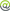 Šilutės r. švietimo pagalbos tarnyba, psc-silute@zebra.ltKaip pasiruošti  egzaminams?Atmintinė moksleiviams ir jų tėvamsŠvietimo pagalbos tarnybos psichologė, socialinė pedagogė  Ilona Norgėlienė,socialinissilutespsc.ltŠilutės r. švietimo pagalbos tarnyba, psc-silute@zebra.ltKaip rinktis profesiją?Atmintinė moksleiviams ir jų tėvamsŠvietimo pagalbos tarnybos psichologė, socialinė pedagogė  Ilona Norgėlienė,socialinissilutespsc.ltŠilutės r. švietimo pagalbos tarnyba, psc-silute@zebra.ltAtmintinė dėl egzaminų pritaikymoAtmintinėŠvietimo pagalbos tarnybos logopedė Eglė Račienė,logopedassilutespsc.ltŠilutės r. švietimo pagalbos tarnyba, psc-silute@zebra.lt